                                  АНКЕТА КОНСУЛЬТАНТА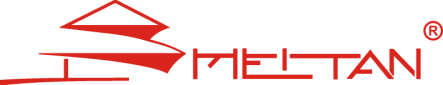 ДАТА И МЕСТО РОЖДЕНИЯПАСПОРТНЫЕ ДАННЫЕАДРЕС РЕГИСТРАЦИИ ПО МЕСТУ ЖИТЕЛЬСТВАДАННЫЕ ВАШЕГО СПОНСОРА  АДРЕС РЕГИСТРАЦИИ ПО МЕСТУ ЖИТЕЛЬСТВА                                № консультантаФАМИЛИЯИМЯОТЧЕСТВОДАТАРОЖДЕНИЯМЕСТО РОЖДЕНИЯСЕРИЯНОМЕРДАТА ВДАЧИВЫДАНИНДЕКСРоссия,ТЕЛЕФОНEMAIL№ СПОНСОРАФАМИЛИЯИМЯОТЧЕСТВОИНДЕКСРоссия,ТЕЛЕФОНEMAIL